День памяти и скорбиВ истории нашей Родины есть события, которые никогда не забудутся и останутся в нашей памяти на долгие века.Каждый год, 22 июня, мы вспоминаем то время, когда началась Великая Отечественная Война. И пока жива память об этом событии, пока жива в наших сердцах благодарность тем, кто отстоял честь, свободу и независимость нашей Родины, наше государство будет независимым, а народ — непобедим.В нашем детском саду так же прошел День памяти и скорби. В этот день мы провели мероприятие, на котором мы с ребятами вспомнили, то далекое время, когда фашистская Германия без объявления войны напала на нашу Родину.Воспитатели рассказали детям о начале ВОВ, о тяжелом и долгом пути к победе и сплоченности всего Русского народа.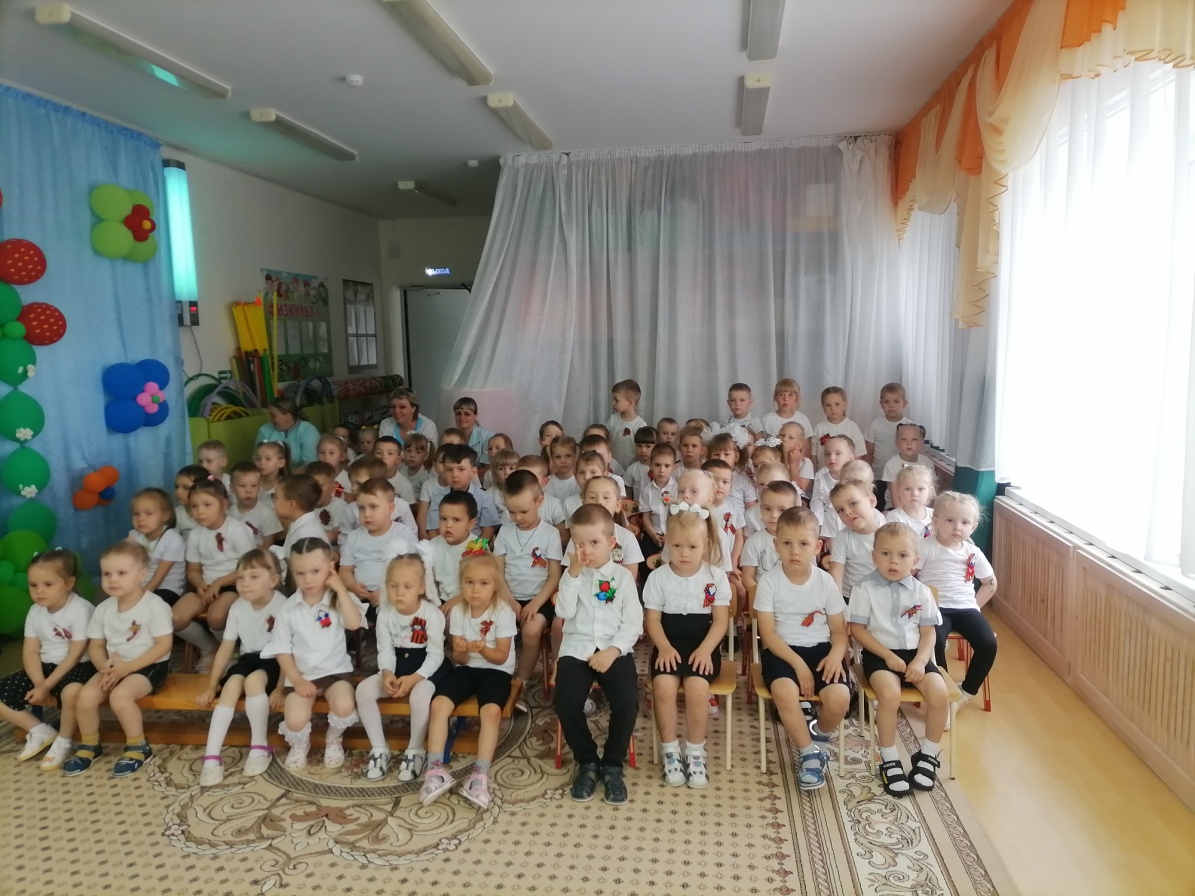 Ребятам показали филь о Великой Отечественной войне, прослушали песню «Вставай страна огромная». Дети читали стихи, пели военные песни «Вечный огонь», «Мир и дружба всем нужны».Поиграли в игры для будущих защитников Родины.Эстафеты «Донесение», «Дорога жизни», «Партизаны»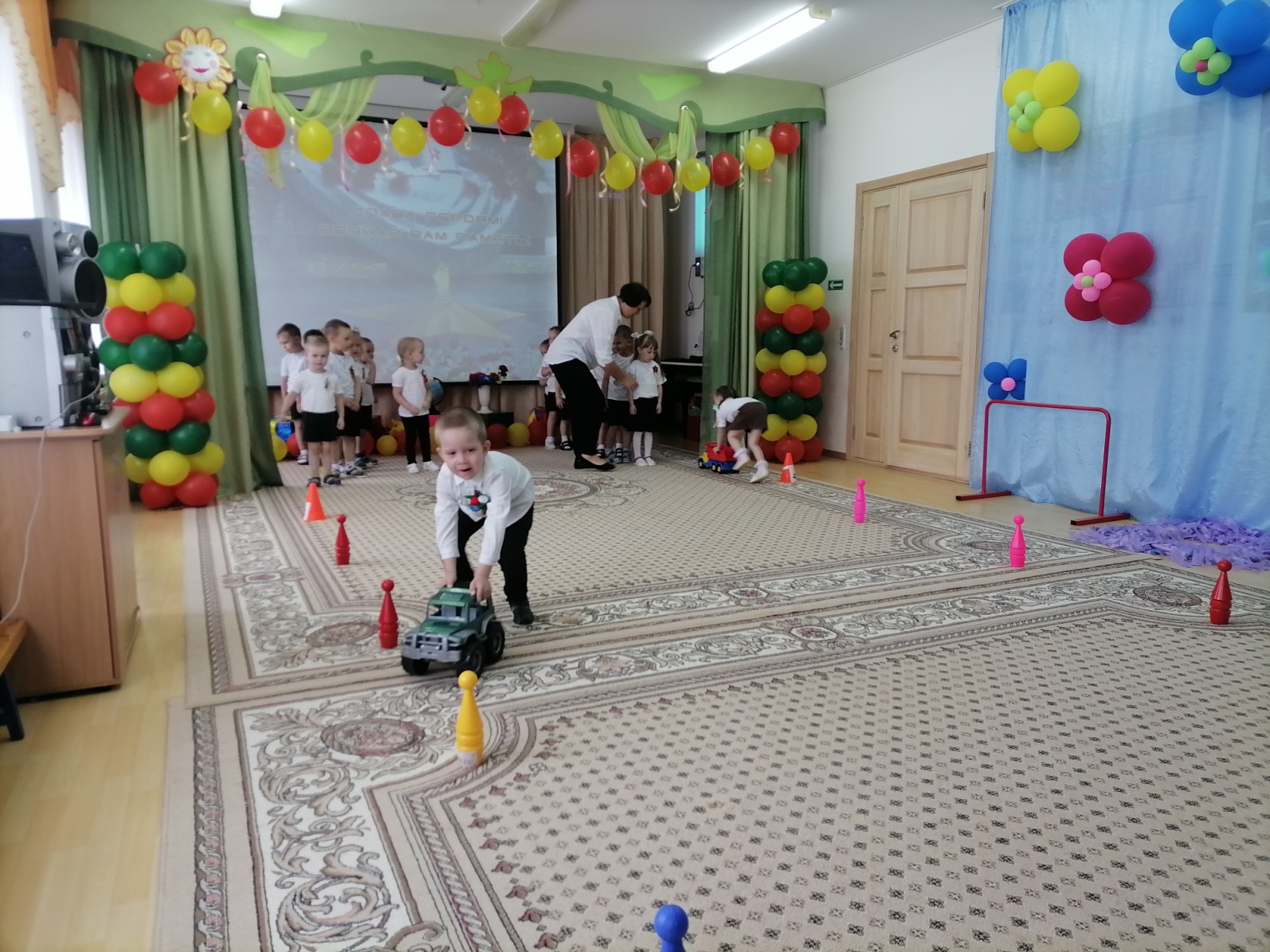 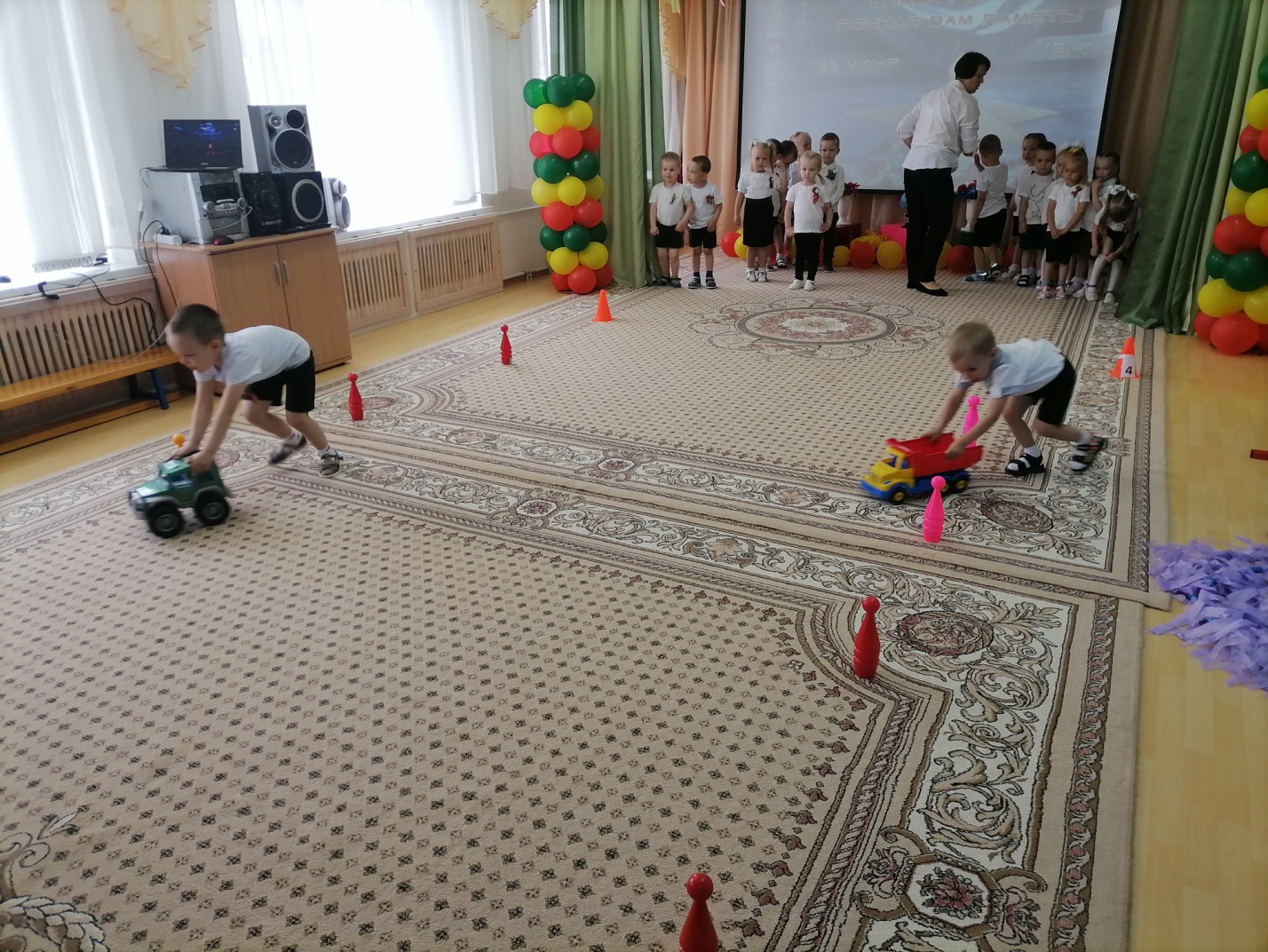 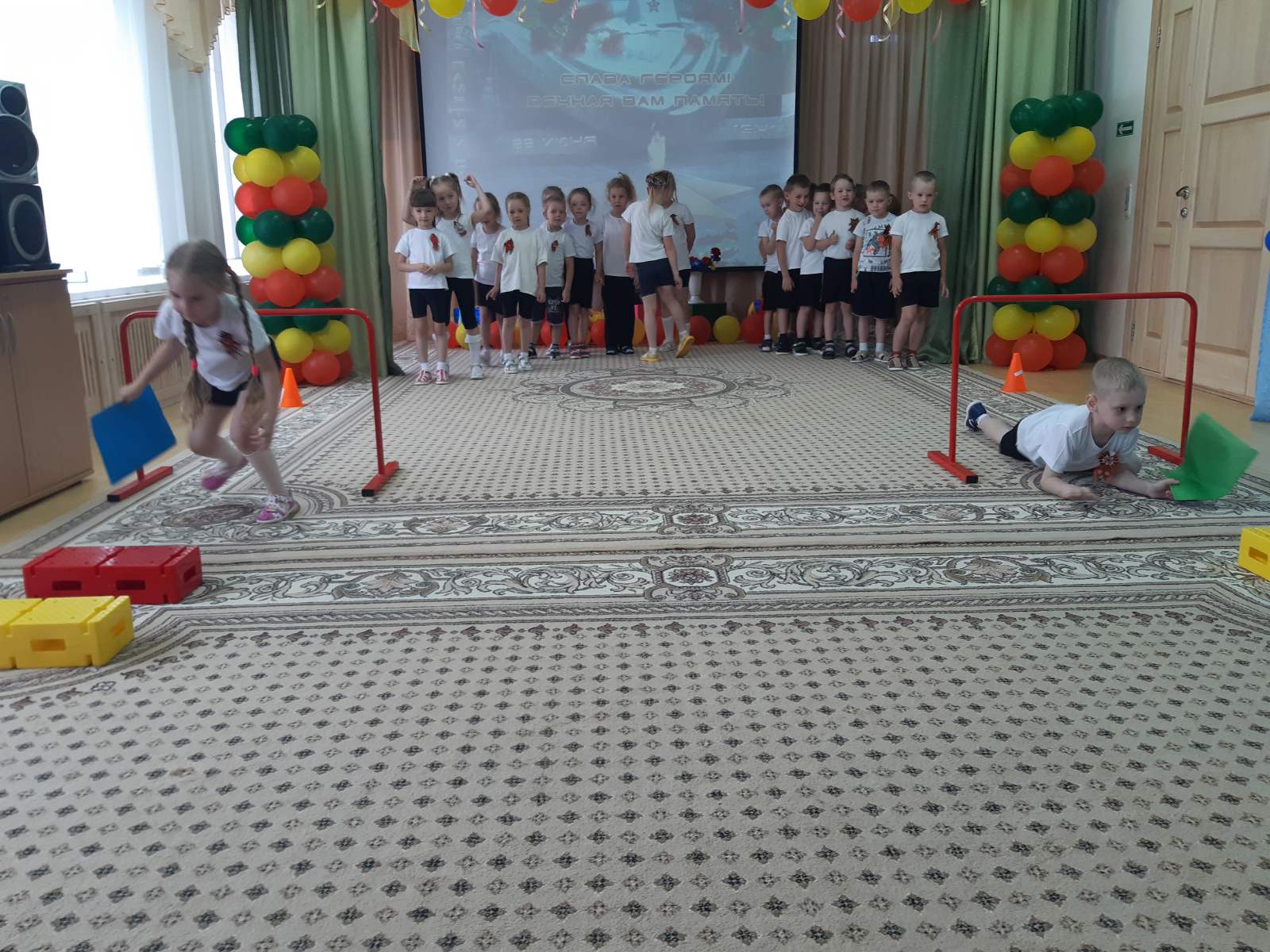 В конце мероприятия ребята станцевали Флэшмоб «Солнечный круг».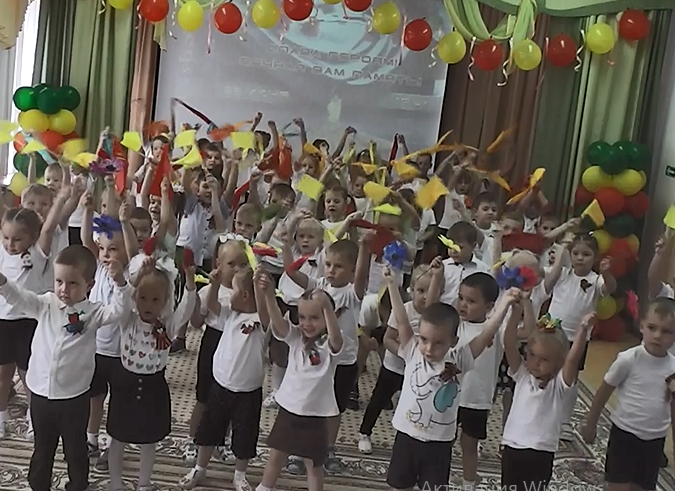 Мы всегда будем помнить те горестные и страшные события. Наш долг сохранить и закрепить память о наших героях!Никто не забыт, ничто не забыто!Зыкова В. Н., инструктор по ФК